私はの活動主旨に賛同し定款を了承の上入会を申し込みます。		申込日：　　　年　　月　　日該当を■としてください□　個人正会員	：年会費１口（30,000円／年）　　〔　　〕口□　個人賛助会員	：年会費１口（　6,000円／年）　　〔　　〕口入力していただいた個人情報は、法律に基づいた、警察等の行政機関や司法機関からの要請があった場合を除き、第三者には提供いたしません。また当法人の運用の為、以外には利用しません。（注）印は認印です。申込書到着後、事務局より年会費の請求書をご自宅宛に発送させていただきます。勤務先を希望する際は、その旨記載ください。送付先（郵送）〒１７０－００１３東京都豊島区東池袋２－６０－２　池袋パークハイツ２F特定非営利活動法人　電話　：０３－６８６９－９８８６Ｅ-mail：kankyou@kankyouclub.or.jp※事務局記入欄入会申込書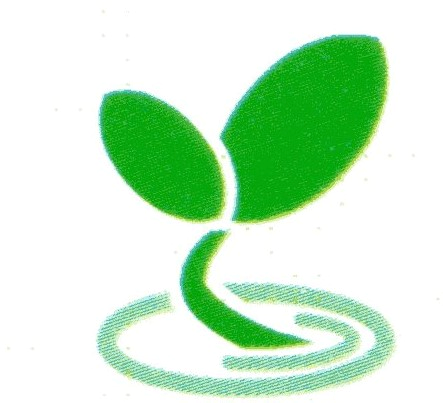 （個人会員用）フリガナ氏名　　　　　　　　　　　　　　　　　　　　　　　　　　　　　　　　　　　　　　　　　　　　　　　　　　　　　印フリガナ氏名　　　　　　　　　　　　　　　　　　　　　　　　　　　　　　　　　　　　　　　　　　　　　　　　　　　　　印フリガナ氏名　　　　　　　　　　　　　　　　　　　　　　　　　　　　　　　　　　　　　　　　　　　　　　　　　　　　　印ご住所（ご自宅）〒ご住所（ご自宅）〒ご住所（ご自宅）〒フリガナ勤務先名称（任意）フリガナ部署名（任意）フリガナ部署名（任意）所在地（勤務地）〒（任意）所在地（勤務地）〒（任意）所在地（勤務地）〒（任意）連絡先電話番号（自宅・勤務先）いずれかに○連絡先電話番号（自宅・勤務先）いずれかに○E-mail紹介者紹介者受付審査結果連絡請求書入金確認期間情報登録ＩＤ登録ＩＤ連絡